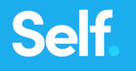 [Date][Your full name][Your address] [Your contact information]Re: [Account number you’re trying to settle][Creditor’s or debt collector’s name][Creditor’s or debt collector’s address]Dear [insert creditor’s or debt collector’s name]:I’m writing this letter regarding the debt I owe [include the debt amount] on the account number provided above. I am unable to pay back the debt in full due to financial hardship. [Include more details about your situation]. I am proposing an offer to settle this debt for [include the maximum amount you’re able to pay to settle the debt], in exchange for [include what you expect in return: having a late payment removed from your credit report, etc.]. If you agree to the terms listed above, I request freedom from any liability associated with the debt of this account. I will expect my credit reports to state that the account has been paid off in full.If you agree to this offer, please send a written and signed agreement to me at the address listed above. Once I receive the written and signed agreement, I will pay the agreed-upon amount listed in this document within [number of days the creditor can expect to see your payment]. Please let me know your decision by [your specified deadline for the offer].Sincerely,[Your signature][Your printed name]